E3M010/LEDN080D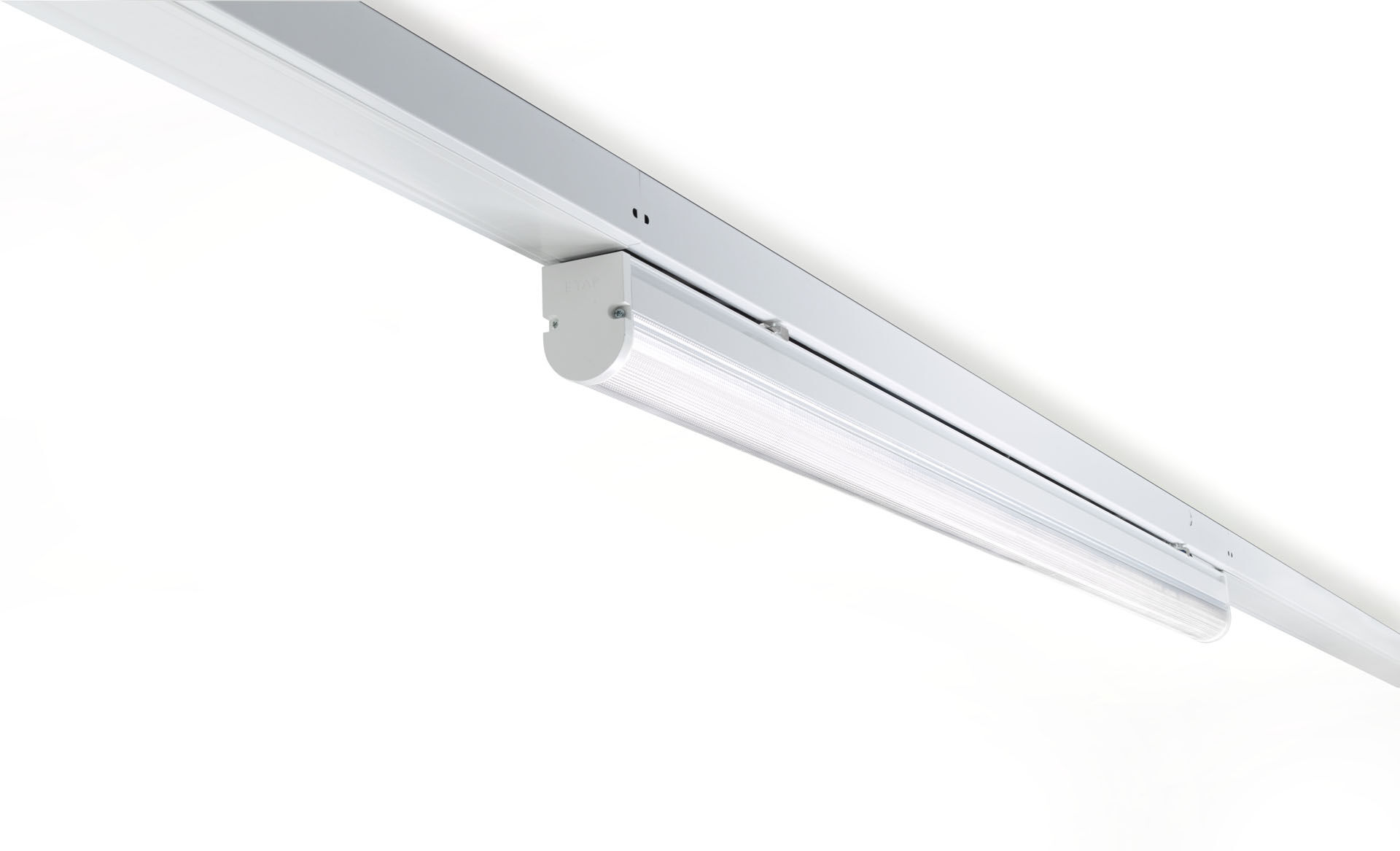 Industrial line luminaireDual●lens optics, polycarbonate (PC), narrow-angle light distribution.Module for mounting on base profile. Base profile in strong and rigid 0,8 mm steel. Module in lacquered aluminum. Tool-free mounting of module on base. Suitable for retrofit on ETAP E3 fluo systems. Electrical connection in base with phase selector plug.Dimensions: 1568 mm x 60 mm x 100 mm.Luminous flux: 8550 lm, Luminous efficacy: 126 lm/W.Power: 68.0 W, DALI dimmable.Frequency: 50-60Hz AC.Voltage: 220-240V.Electrical isolation class: class I.LED with very good light maintenance; at 50000 hrs the luminaire retains 96% of it's initial flux (Tq=25°C).Correlated colour temperature: , Colour rendering ra: .Standard deviation colour matching satisfy 3 SDCM.DUAL●LENS™ with UGR <= 25 conform norm EN 12464-1 for low visual and concentration demands, frequent mobility.Photobiological safety IEC/TR 62778: RG0.Lacquered aluminium housing, RAL9016 - traffic white (textured).IP protection level: IP20.IK protection level: IK06.Replaceable (LED only) light source by a professional. Replaceable control gear by a professional.5 years warranty on luminaire and driver.Certifications: CE, ENEC.Luminaire with halogen free leads.The luminaire has been developed and produced according to standard EN60598-1 in a company that is ISO9001 and ISO14001 certified.